             Администрациямуниципального образования      Верхневязовский сельсовет        Бузулукского района      Оренбургской области        ПОСТАНОВЛЕНИЕ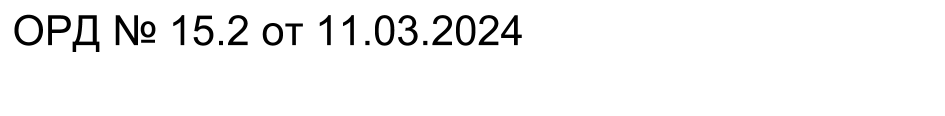                с. Верхняя ВязовкаОб отмене Постановления  администрации муниципального образования Верхневязовский сельсовет Бузулукского района от 27.10.2020 № 54.1«О комиссии по соблюдению требований к служебному поведению муниципальных служащих администрации муниципального образования Верхневязовский сельсовет Бузулукского района и урегулированию конфликта интересов»     В соответствии со ст. 14 Федерального закона от 06.10.2003 г. № 131 – ФЗ «Об общих принципах организации местного самоуправления в Российской Федерации» ст. 8 Федерального закона «О противодействии коррупции» и на основании статьи 42 Устава муниципального образования Верхневязовский сельсовет,П О С Т А Н О В Л Я Ю:     1. Отменить Постановление администрации муниципального образования Верхневязовский сельсовет Бузулукского района от 27.10.2020 № 54.1«О комиссии по соблюдению требований к служебному поведению муниципальных служащих администрации муниципального образования Верхневязовский сельсовет Бузулукского района и урегулированию конфликта интересов».   2. Установить, что настоящее постановление вступает в силу после обнародования.Глава сельсовета                                                                     В.В. Чернов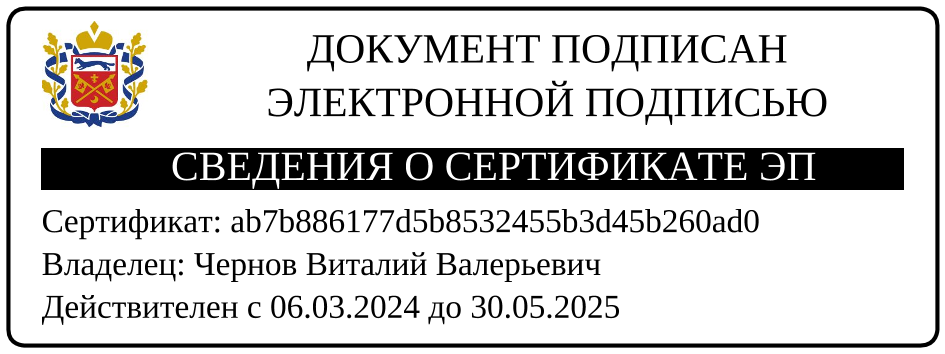 Разослано: в дело, Бузулукской межрайпрокуратуре